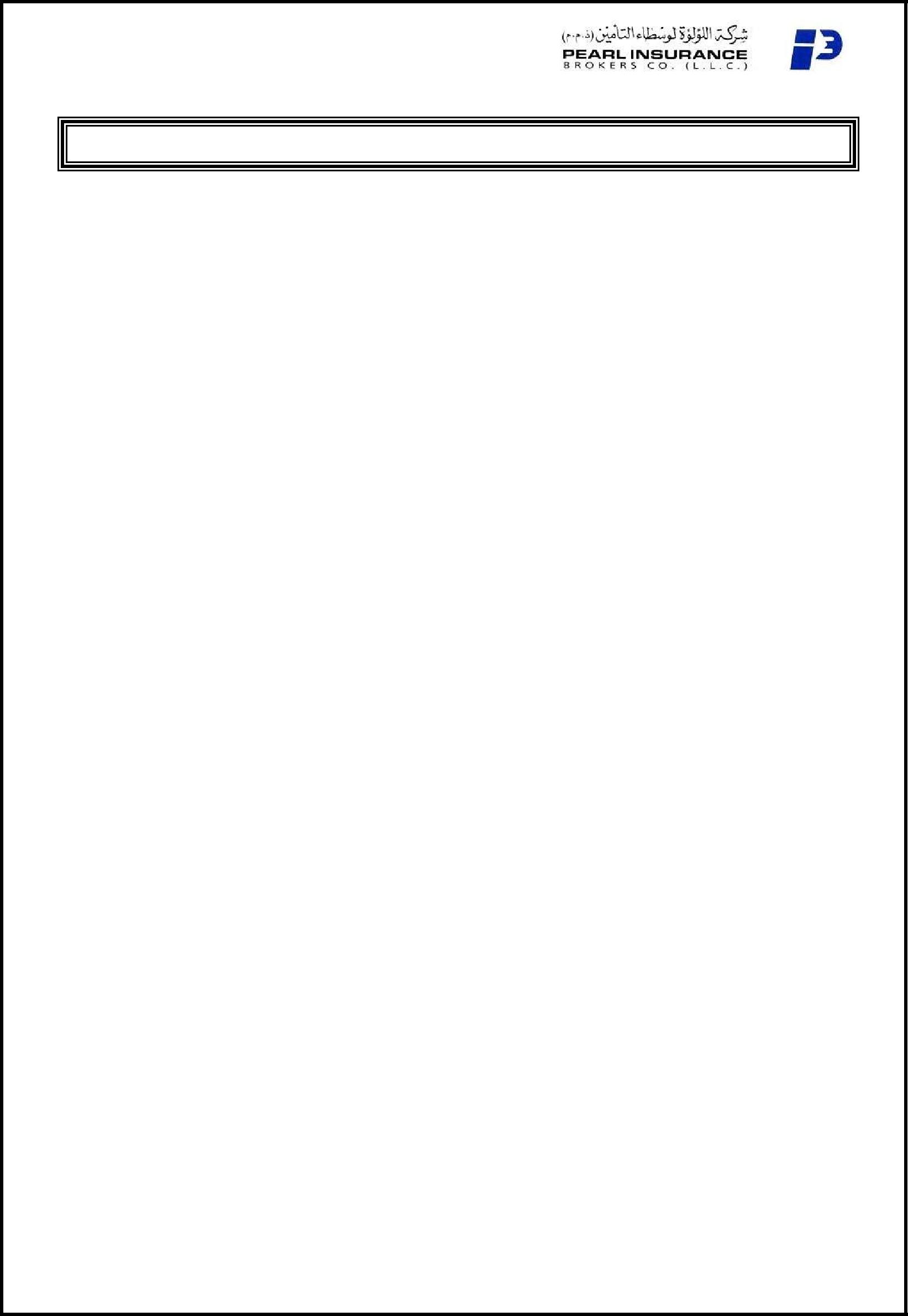 QUESTIONNAIRE FOR MARINE CARGO OPEN COVER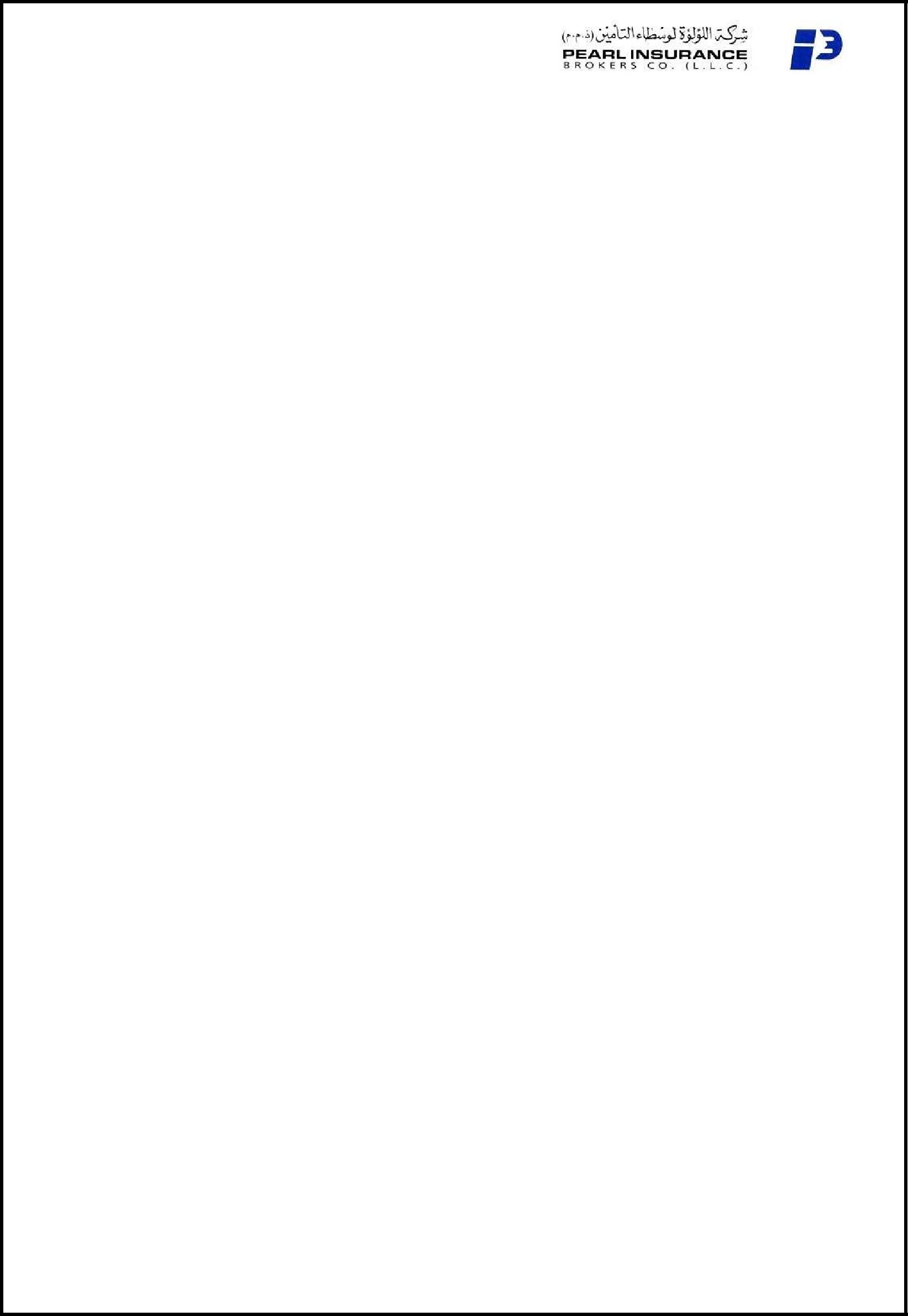 Shipment from/to other countries without involving UAE:Claims Experience (for past 3 yrs):Name of the Insured:O Individual  O CompanyAddress:Telephone Number  :Telephone Number  :Telephone Number  :Fax NumberFax Number:Contact Person:Name:Designation:Designation:Mobile Number:Mobile Number:Mobile Number:Email id:Email id:Nature of Business:Interest / Subject matter to be:O Brand NewO Brand NewO UsedInsuredO FragileO FragileO HazardousDescription of goods:Description of goods:Description of goods:Packing Details:Voyage/s:Imports:From:To:Exports:From:To:Shipment from/to other countries  :Shipment from/to other countries  :Shipment from/to other countries  :From:without involving UAEwithout involving UAETo:Mode of Transit:O Sea FreightO Air Freight  O RoadO Air Freight  O RoadWhether Containerised:O YesO NoIf Yes, O FCLO LCLEstimated Annual Turnover:(Currency in _____________ )(Currency in _____________ )(Currency in _____________ )Imports:Exports:Maximum Value anyone:Sea Shipment :Sea Shipment :shipmentAir:Land:Basis of Valuation:O C & F + 10%O C & F + 10%O FOB + 10% + 10%O FOB + 10% + 10%O CIF + 10%Bank/s: